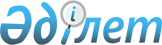 О внесении изменений в решение маслихата района Шал акына от 20 декабря 2012 года N 11/1 "О районном бюджете на 2013-2015 годы"
					
			Утративший силу
			
			
		
					Решение маслихата района Шал акына Северо-Казахстанской области от 10 декабря 2013 года N 23/1. Зарегистрировано Департаментом юстиции Северо-Казахстанской области 13 декабря 2013 года N 2443. Утратило силу в связи с истечением срока действия (письмо аппарата маслихата района Шал акына Северо-Казахстанской области от 07 августа 2015 года N 15.2.02-04/168)      Сноска. Утратило силу в связи с истечением срока действия (письмо аппарата маслихата района Шал акына Северо-Казахстанской области от 07.08.2015 N 15.2.02-04/168).

      В соответствии с пунктом 1 статьи 106, пунктом 1 статьи 109 Бюджетного кодекса Республики Казахстан от 4 декабря 2008 года подпунктом 1) пункта 1 статьи 6 Закона Республики Казахстан от 23 января 2001 года "О местном государственном управлении и самоуправлении в Республике Казахстан", маслихат района Шал акына РЕШИЛ:

      1. Внести в решение маслихата района Шал акына от 20 декабря 2012 года № 11/1 "О районном бюджете на 2013-2015 годы" (зарегистрировано в Реестре государственной регистрации нормативных правовых актов под № 2069 от 16 января 2013 года, опубликовано от 25 января 2013 года в районной газете "Парыз", 25 января 2013 года в районной газете "Новатор" следующие изменения:

      пункт 1 изложить в следующей редакции:

      "1. Утвердить районный бюджет на 2013-2015 годы, согласно приложениям 1, 2 соответственно, в том числе на 2013 год в следующих объемах:

      1) доходы – 2042233,0 тысяч тенге, в том числе по:

      налоговым поступлениям – 238872 тысяч тенге;

      неналоговым поступлениям – 8657,1 тысяч тенге;

      поступления от продажи основного капитала – 40050,9 тысяч тенге;

      поступления трансфертов – 1754653,0 тысяч тенге;

      2) затраты – 2053819,8 тысяч тенге;

      3) чистое бюджетное кредитование – 9633,9 тысяч тенге, в том числе:

      бюджетные кредиты – 10386 тысяч тенге;

      погашение бюджетных кредитов – 752,1 тысяч тенге;

      4) сальдо по операциям с финансовыми активами – 0 тысяч тенге, в том числе:

      приобретение финансовых активов – 0 тысяч тенге;

      поступления от продажи финансовых активов государства – 0 тысяч тенге;

      5) дефицит бюджета – –21220,7 тысяч тенге;

      6) финансирование дефицита бюджета – 21220,7 тысяч тенге;

      поступление займов – 10386 тысяч тенге;

      погашение займов – 752,1 тысяч тенге;

      используемые остатки бюджетных средств – 11586,8.";

      приложения 1, 9 к указанному решению изложить в новой редакции, согласно приложениям 1, 2 к настоящему решению (прилагаются).

      2. Настоящее решение вводится в действие с 1 января 2013 года.

 Бюджет района Шал акына на 2013 год Трансферты и бюджетные кредиты из вышестоящих органов государственного управления на 2013 год
					© 2012. РГП на ПХВ «Институт законодательства и правовой информации Республики Казахстан» Министерства юстиции Республики Казахстан
				
      Председатель ХХІІІ сессии
маслихата района Шал акына
Северо-Казахстанской области

С. Мендыбаев

      Секретарь маслихата 
района Шал акына
Северо-Казахстанской области

Н. Дятлов

      "СОГЛАСОВАНО"
Руководитель
государственного учреждения
"Отдела экономики и финансов
района Шал акына"
10 декабря 2013 года

Л. Мухамежданова
Приложение № 1
к решению маслихата района Шал акына
от 10 декабря 2013 года № 23/1
Приложение № 1
к решению маслихата района Шал акына
от 20 декабря 2012 года № 11/1Категория

Класс

Подкласс

Наименование

Сумма тыс. тенге

1

2

3

4

5

Доходы:

2 042 233,0

1

Налоговые поступления

238872

03

Социальный налог

115609

1

Социальный налог

115609

04

Hалоги на собственность

84865

1

Hалоги на имущество

40940

3

Земельный налог

6873

4

Hалог на транспортные средства

29780

5

Единый земельный налог

7272

05

Внутренние налоги на товары, работы и услуги

35227

2

Акцизы

21105

3

Поступления за использование природных и других ресурсов

9082

4

Сборы за ведение предпринимательской и профессиональной деятельности

5040

08

Обязательные платежи, взимаемые за совершение юридически значимых действий и (или) выдачу документов уполномоченными на то государственными органами или должностными лицами

3171

1

Государственная пошлина

3171

2

Неналоговые поступления

8657,1

01

Доходы от государственной собственности

6199,1

5

Доходы от аренды имущества, находящегося в государственной собственности

1197

7

Вознаграждение по кредитам, выданным из государственного бюджета

2,1

9

Прочие доходы от государственной собственности

5000

02

Поступления от реализации товаров (работ, услуг) государственными учреждениями, финансируемыми из государственного бюджета

23

1

Поступления от реализации товаров (работ, услуг) государственными учреждениями, финансируемыми из государственного бюджета

23

04

Штрафы, пени, санкции, взыскания, налагаемые государственными учреждениями, финансируемыми из государственного бюджета, а также содержащимися и финансируемыми из бюджета (сметы расходов) Национального Банка Республики Казахстан 

435

1

Штрафы, пени, санкции, взыскания, налагаемые государственными учреждениями, финансируемыми из государственного бюджета, а также содержащимися и финансируемыми из бюджета (сметы расходов) Национального Банка Республики Казахстан, за исключением поступлений от организаций нефтяного сектора 

435

06

Прочие неналоговые поступления

2000

1

Прочие неналоговые поступления

2000

3

Поступления от продажи основного капитала

40050,9

01

Продажа государственного имущества, закрепленного за государственными учреждениями

2000

1

Продажа государственного имущества, закрепленного за государственными учреждениями

2000

03

Продажа земли и нематериальных активов

38050,9

1

Продажа земли

38050,9

4

Поступления трансфертов 

1754653,0

02

Трансферты из вышестоящих органов государственного управления

1754653,0

2

Трансферты из областного бюджета

1754653,0

Функциональная группа

Администратор бюджетных программ

Программа

Наименование

Сумма тыс. тенге

2) Затраты:

2053819,8

01

Государственные услуги общего характера

210330

112

Аппарат маслихата района (города областного значения)

10911

001

Услуги по обеспечению деятельности маслихата района (города областного значения)

10911

122

Аппарат акима района (города областного значения)

76050

001

Услуги по обеспечению деятельности акима района

(города областного значения)

59377

003

Капитальные расходы государственного органа

16673

123

Аппарат акима района в городе, города районного значения, поселка, села, сельского округа

101527

001

Услуги по обеспечению деятельности акима района в городе, города районного значения, поселка, села,сельского округа

97736

022

Капитальные расходы государственного органа

3791

459

Отдел экономики и финансов района (города областного значения)

21842

001

Услуги по реализации государственной политики в области формирования и развития экономической политики, государственного планирования, исполнения бюджета и управления коммунальной собственностью района (города областного значения)

19251

003

Проведение оценки имущества в целях налогообложения

199

010

Приватизация, управление коммунальным имуществом, постприватизационная деятельность и регулирование споров, связанных с этим

120

011

Учет, хранение, оценка и реализация имущества, поступившего в коммунальную собственность

1815

015

Капитальные расходы государственного органа

457

02

Оборона

5758

122

Аппарат акима района (города областного значения)

5758

005

Мероприятия в рамках исполнения всеобщей воинской обязанности

5341

006

Предупреждение и ликвидация чрезвычайных ситуаций масштаба района (города областного значения)

317

007

Мероприятия по профилактике и тушению степных пожаров районного (городского) масштаба, а также пожаров в населенных пунктах, в которых не созданы органы государственной противопожарной службы

100

04

Образование

1478525,9

464

Отдел образования района (города областного значения)

29970

009

Обеспечение деятельности организаций дошкольного воспитания и обучения

29970

123

Аппарат акима района в городе, города районного значения,поселка, села,сельского округа

1957

005

Организация бесплатного подвоза учащихся до школы и обратно в аульной (сельской) местности

1957

464

Отдел образования района (города областного значения)

1446598,9

003

Общеобразовательное обучение

1220978,9

006

Дополнительное образование для детей 

58558

004

Информатизация системы образования в государственных учреждениях образования района (города областного значения)

2500

040

Реализация государственного образовательного заказа в дошкольных организациях образования 

110190

067

Капитальные расходы подведомственных государственных учреждений и организаций 

30530

001

Услуги по реализации государственной политики на местном уровне в области образования 

6738

005

Приобретение и доставка учебников, учебно-методических комплексов для государственных учреждений образования района (города областного значения)

9595

015

Ежемесячные выплаты денежных средств опекунам (попечителям) на содержание ребенка-сироты (детей-сирот) и ребенка (детей), оставшегося без попечения родителей за счет трансфертов из республиканского бюджета

7509

06

Социальная помощь

90060

451

Отдел занятости и социальных программ района (города областного значения)

90060

002

Программа занятости

11358

004

Оказание социальной помощи на приобретение топлива специалистам здравоохранения, образования, социального обеспечения, культуры, спорта и ветеринарии в сельской местности в соответствии с законодательством Республики Казахстан

519

005

Государственная адресная социальная помощь

3753

007

Социальная помощь отдельным категориям нуждающихся граждан по решениям местных представительных органов

7727

010

Материальное обеспечение детей-инвалидов, воспитывающихся и обучающихся на дому

1381

014

Оказание социальной помощи нуждающимся гражданам на дому

25217

016

Государственные пособия на детей до 18 лет

15702

017

Обеспечение нуждающихся инвалидов обязательными гигиеническими средствами и предоставление услуг специалистами жестового языка, индивидуальными помощниками в соответствии с индивидуальной программой реабилитации инвалида

3598

001

Услуги по реализации государственной политики на местном уровне в области обеспечения занятости и реализации социальных программ для населения

18776

021

Капитальные расходы государственного органа

1700

011

Оплата услуг по зачислению, выплате и доставке пособий и других социальных выплат

329

07

Жилищно-коммунальное хозяйство

40937

472

Отдел строительства, архитектуры и градостроительства района (города областного значения)

6699

003

Проектирование, строительство и (или) приобретение жилья коммунального жилищного фонда 

5266

072

Строительство и (или) приобретение служебного жилища и развитие и (или) приобретение инженерно-коммуникационной инфраструктуры в рамках Дорожной карты занятости 2020

1433

464

Отдел образования района (города областного значения)

2268

026

Ремонт объектов в рамках развития сельских населенных пунктов по Дорожной карте занятости 2020

2268

458

Отдел жилищно-коммунального хозяйства, пассажирского транспорта и автомобильных дорог района (города областного значения)

11356

012

Функционирование системы водоснабжения и водоотведения

6465

004

Обеспечение жильем отдельных категорий граждан

4891

123

Аппарат акима района в городе, города районного значения, поселка, села, сельского округа

600

009

Обеспечение санитарии населенных пунктов

600

458

Отдел жилищно-коммунального хозяйства, пассажирского транспорта и автомобильных дорог района (города областного значения)

20014

015

Освещение улиц в населенных пунктах

10046

016

Обеспечение санитарии населенных пунктов

3825

017

Содержание мест захоронений и захоронение безродных

38

018

Благоустройство и озеленение населенных пунктов

6105

08

Культура, спорт, туризм и информационное пространство

105374

123

Аппарат акима района в городе, города районного значения,поселка, села,сельского округа

15893

006

Поддержка культурно-досуговой работы на местном уровне

15893

455

Отдел культуры и развития языков района (города областного значения)

16436

003

Поддержка культурно-досуговой работы

16436

465

Отдел физической культуры и спорта района (города областного значения)

5223

006

Проведение спортивных соревнований на районном (города областного значения) уровне

402

007

Подготовка и участие членов сборных команд района (города областного значения) по различным видам спорта на областных спортивных соревнованиях

4821

455

Отдел культуры и развития языков района (города областного значения)

38348

006

Функционирование районных (городских) библиотек

36944

032

Капитальные расходы подведомственных государственных учреждений и организаций 

780

007

Развитие государственного языка и других языков народа Казахстана

624

456

Отдел внутренней политики района (города областного значения)

5318

002

Услуги по проведению государственной информационной политики через газеты и журналы 

5248

005

Услуги по проведению государственной информационной политики через телерадиовещание

70

455

Отдел культуры и развития языков района (города областного значения)

7131

001

Услуги по реализации государственной политики на местном уровне в области развития языков и культуры

7131

456

Отдел внутренней политики района (города областного значения)

9367

001

Услуги по реализации государственной политики на местном уровне в области информации, укрепления государственности и формирования социального оптимизма граждан

8867

003

Реализация мероприятий в сфере молодежной политики

500

465

Отдел физической культуры и спорта района (города областного значения)

7658

001

Услуги по реализации государственной политики на местном уровне в сфере физической культуры и спорта

6158

004

Капитальные расходы государственного органа

1500

10

Сельское, водное, лесное, рыбное хозяйство, особо охраняемые природные территории, охрана окружающей среды и животного мира, земельные отношения

56192

474

Отдел сельского хозяйства и ветеринарии района (города областного значения)

18646

001

Услуги по реализации государственной политики на местном уровне в сфере сельского хозяйства и ветеринарии 

12984

003

Капитальные расходы государственного органа

139

005

Обеспечение функционирования скотомогильников (биотермических ям) 

1070

007

Организация отлова и уничтожения бродячих собак и кошек

1333

099

Реализация мер по оказанию социальной поддержки специалистов

1620

10

Земельные отношения

9695

012

Проведение мероприятий по идентификации сельскохозяйственных животных

1500

463

Отдел земельных отношений района (города областного значения)

9695

001

Услуги по реализации государственной политики в области регулирования земельных отношений на территории района (города областного значения)

6464

003

Земельно-хозяйственное устройство населенных пунктов

1550

006

Землеустройство, проводимое при установлении границ районов, городов областного значения, районов значения, сельских округов, поселков, сел

1681

474

Отдел сельского хозяйства и ветеринарии района (города областного значения)

27851

013

Проведение противоэпизоотических мероприятий

27851

11

Промышленность, архитектурная, градостроительная и строительная деятельность

5231

472

Отдел строительства, архитектуры и градостроительства района (города областного значения)

5231

001

Услуги по реализации государственной политики в области строительства, архитектуры и градостроительства на местном уровне

5231

12

Транспорт и коммуникации

24345,7

458

Отдел жилищно-коммунального хозяйства, пассажирского транспорта и автомобильных дорог района (города областного значения)

24345,7

023

Обеспечение функционирования автомобильных дорог

23745,7

037

Субсидирование пассажирских перевозок по социально значимым городским (сельским), пригородным и внутрирайонным сообщениям 

600

13

Прочие

26239

469

Отдел предпринимательства района (города областного значения)

6542

001

Услуги по реализации государственной политики на местном уровне в области развития предпринимательства и промышленности 

6542

123

Аппарат акима района в городе, города районного значения, поселка, села, сельского округа

10969

040

Реализация мер по содействию экономическому развитию регионов в рамках Программы "Развитие регионов" 

10969

459

Отдел экономики и финансов района (города областного значения)

1656

012

Резерв местного исполнительного органа района (города областного значения) 

1656

458

Отдел жилищно-коммунального хозяйства, пассажирского транспорта и автомобильных дорог района (города областного значения)

7072

001

Услуги по реализации государственной политики на местном уровне в области жилищно-коммунального хозяйства, пассажирского транспорта и автомобильных дорог 

7072

14

Обслуживание долга 

2,1

459

Отдел экономики и финансов района (города областного значения)

2,1

021

Обслуживание долга местных исполнительных органов по выплате вознаграждений и иных платежей по займам из областного бюджета

2,1

15

Трансферты

10825,1

459

Отдел экономики и финансов района (города областного значения)

10825,1

006

Возврат неиспользованных (недоиспользованных) целевых трансфертов

8791,1

024

Целевые текущие трансферты в вышестоящие бюджеты в связи с передачей функций государственных органов из нижестоящего уровня государственного управления в вышестоящий

2034

3)Чистое бюджетное кредитование 

9633,9

Бюджетные кредиты

10386

10

Сельское, водное, лесное, рыбное хозяйство, особо охраняемые природные территории, охрана окружающей среды и животного мира, земельные отношения

10386

474

Отдел сельского хозяйства и ветеринарии района (города областного значения)

10386

009

Бюджетные кредиты для реализации мер социальной поддержки специалистов

10386

5

Погашение бюджетных кредитов

752,1

01

Погашение бюджетных кредитов

752,1

1

Погашение бюджетных кредитов, выданных из государственного бюджета

752,1

4) Сальдо по операциям с финансовыми активами

0

Приобретение финансовых активов

0

Поступления от продажи финансовых активов государства 

0

5) Дефицит (профицит) бюджета

-21220,7

6) Финансирование дефицита бюджета

21220,7

Категория

Класс

Подкласс

Наименование

Сумма тыс. тенге

1

2

3

А

Б

7

Поступление займов

10386

01

Внутренние государственные займы

10386

2

Договоры займа

10386

Функциональная группа

Администратор бюджетных программ

Программа

Наименование

Сумма тыс. тенге

16

Погашение займов

752,1

459

Отдел экономики и финансов района (города областного значения)

752,1

005

Погашение долга местного исполнительного органа перед вышестоящим бюджетом

752,1

1

2

3

А

Б

8

Используемые остатки бюджетных средств 

11586,8

01

Остатки бюджетных средств

11586,8

1

Свободные остатки бюджетных средств

11586,8

Приложение № 2
к решению маслихата района Шал акына
от 10 декабря 2013 года № 23/1
Приложение № 9
к решению маслихата района Шал акына
от 20 декабря 2012 года № 11/1Функциональная группа

Администратор бюджетных программ

Программа

Подпрограмма

Наименование

Все-

го:

Республиканские трансферты и бюджетные кредиты

Республиканские трансферты и бюджетные кредиты

Республиканские трансферты и бюджетные кредиты

Республиканские трансферты и бюджетные кредиты

Трансферты из областного бюджета

Трансферты из областного бюджета

Трансферты из областного бюджета

Ито-

го:

текущие

кредиты

развитие

Итого

текущие

развитие

2) Затраты:

220686

213025

202639

10386

0

7661

7661

0

01

Государственные услуги общего характера

4338

3915

3915

0

0

423

423

0

123

Аппарат акима района в городе, города районного значения,поселка, села,сельского округа

4338

3915

3915

0

0

423

423

0

001

Услуги по обеспечению деятельности акима района в городе, города районного значения, поселка, села, сельского округа

2948

2664

2664

0

0

284

284

0

011

За счет трансфертов из республиканского бюджета

2664

2664

2664

0

0

0

0

0

015

За счет средств местного бюджета

284

0

0

284

284

0

022

Капитальные расходы государственного органа

1390

1251

1251

0

0

139

139

0

011

За счет трансфертов из республиканского бюджета

1251

1251

1251

0

0

0

0

0

015

За счет средств местного бюджета

139

0

0

0

0

139

139

0

04

Образование

157548

155809

155809

0

0

1739

1739

0

464

Отдел образования района (города областного значения)

157548

155809

155809

0

0

1739

1739

0

009

Обеспечение деятельности организаций дошкольного воспитания и обучения

117

117

117

0

0

0

0

0

011

За счет трансфертов из республиканского бюджета

117

117

117

0

0

0

0

0

на увеличение размера доплаты за квалификационную категорию учителям школ и воспитателям дошкольных организаций образования 

117

117

117

0

0

0

0

0

040

Реализация государственного образовательного заказа в дошкольных организациях образования

110190

110190

110190

0

0

0

0

0

011

За счет трансфертов из республиканского бюджета

110190

110190

110190

0

0

0

0

0

На функционирование мини-центров по программе "Балапан"

110190

110190

110190

0

0

0

0

0

003

Общеобразователь-

ное обучение

27002

25702

25702

0

0

1300

1300

0

011

За счет трансфертов из республиканского бюджета

25702

25702

25702

0

0

0

0

0

на повышение оплаты труда учителям, прошедшим повышение квалификации по трехуровневой системе

6070

6070

6070

0

0

0

0

0

на увеличение размера доплаты за квалификационную категорию учителям школ и воспитателям дошкольных организаций образования 

19632

19632

19632

0

0

0

0

0

015

За счет средств местного бюджета

1300

0

0

0

0

1300

1300

0

на приобретение и установку аппаратуры видеонаблюдения в организациях образования 

300

0

0

0

0

300

300

0

на установку противопожарной сигнализации, приобретение средств пожаротушения, услуг по обработке деревянных покрытий для объектов образования

1000

0

0

0

0

1000

1000

0

015

Ежемесячные выплаты денежных средств опекунам (попечителям) на содержание ребенка-сироты (детей-сирот) и ребенка (детей), оставшегося без попечения родителей за счет трансфертов из республиканского бюджета

7509

7509

7509

0

0

0

0

0

067

Капитальные расходы подведомственных государственных учреждений и организаций

12291

12291

12291

0

0

0

0

0

011

За счет трансфертов из республиканского бюджета

12291

12291

12291

0

0

0

0

0

на оснащение учебным оборудованием кабинетов химии в государственных учреждениях основного среднего и общего среднего оборудования 

12291

12291

12291

0

0

0

0

0

005

Приобретение и доставка учебников, учебно-методических комплексов для государственных учреждений образования района (города областного значения)

439

0

0

0

0

439

439

0

06

Социальная помощь и социальное обеспечение

1971

1971

1971

0

0

0

0

0

451

Отдел занятости и социальных программ района (города областного значения)

1971

1971

1971

0

0

0

0

0

014

Оказание социальной помощи нуждающимся гражданам на дому

1971

1971

1971

0

0

0

0

0

011

За счет трансфертов из республиканского бюджета

1971

1971

1971

0

0

0

0

0

07

464

Отдел образования района (города областного значения)

2268

0

0

0

0

2268

2268

0

026

Ремонт объектов в рамках развития сельских населенных пунктов по Дорожной карте занятости 2020

2268

0

0

0

0

2268

2268

0

015

За счет средств местного бюджета

2268

0

0

0

0

2268

2268

0

10

Сельское, водное, лесное, рыбное хозяйство, особо охраняемые природные территории, охрана окружающей среды и животного мира, земельные отношения

43592

40361

29975

10386

0

3231

3231

0

474

Отдел сельского хозяйства и ветеринарии района (города областного значения)

40361

40361

29975

10386

0

0

0

0

001

Услуги по реализации государственной политики на местном уровне в сфере сельского хозяйства и ветеринарии 

365

365

365

0

0

0

0

0

011

За счет трансфертов из республиканского бюджета

365

365

365

0

0

0

0

0

003

Капитальные расходы государственного органа

139

139

139

0

0

0

0

0

011

За счет трансфертов из республиканского бюджета

139

139

139

0

0

0

0

0

009

Бюджетные кредиты для реализации мер социальной поддержки специалистов

10386

10386

0

10386

0

0

0

0

013

За счет кредитов из республиканского бюджета

10386

10386

0

10386

0

0

0

0

099

Реализация мер по оказанию социальной поддержки специалистов

1620

1620

1620

0

0

0

0

0

011

За счет трансфертов из республиканского бюджета

1620

1620

1620

0

0

0

0

0

013

Проведение противоэпизоотических мероприятий

27851

27851

27851

0

0

0

0

0

011

За счет трансфертов из республиканского бюджета

27851

27851

27851

0

0

0

0

0

463

Отдел земельных отношений района (города областного значения)

3231

0

0

0

0

3231

3231

0

003

Земельно-хозяйст-

венное устройство населенных пунктов

1550

0

0

0

0

1550

1550

0

006

Землеустройство, проводимое при установлении границ городов районного значения, районов в городе, поселков аулов (сел), аульных (сельских) округов

1681

0

0

0

0

1681

1681

0

13

Прочие

10969

10969

10969

0

0

0

0

0

123

Аппарат акима района в городе, города районного значения, поселка, села, сельского округа

10969

10969

10969

0

0

0

0

0

040

Реализация мер по содействию экономическому развитию регионов в рамках Программы "Развитие регионов" 

10969

10969

10969

0

0

0

0

0

011

За счет трансфертов из республиканского бюджета

10969

10969

10969

0

0

0

0

0

